Javno povabilo mladim za vključitev v projekt Kul služba!         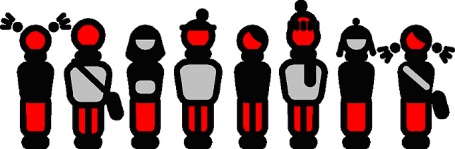 Urad za mladino Mestne uprave Mestne občine Ljubljana (v nadaljevanju: Urad) vabi mlade - prve iskalce zaposlitve, k oddaji prijav za vključitev v projekt Kul služba!Predmet javnega povabilaPredmet javnega povabila je zbiranje prijav za vključitev v projekt Kul služba!S projektom se uresničuje eden od ključnih ciljev Strategije Mestne občine Ljubljana za mlade 2016-2025, t. j. dvigniti delež trajno zaposlenih mladih.Eden od predvidenih ukrepov v Strategiji za dosego tega cilja je, da v letu 2016 Mestna občina Ljubljana oblikuje program usposabljanja za mlade, skozi katerega ti pridobijo ustrezne kompetence in možnost mentorstva v katerem izmed podjetij, katerega ustanovitelj je Mestna občina Ljubljana. Cilj projektaCilj projekta je trajno zaposliti čim večji delež mladih in zmanjšati delež brezposelnih mladih v Mestni občini Ljubljana. S projektom Kul služba! želimo spodbujati mentorski pristop in medgeneracijsko sodelovanje ter družbeno-odgovoren pristop podjetij k ciljni skupini mladih, ki je na trgu delovne sile izrazito ranljiva skupina.
Načrt poteka Projekt se izvaja v treh delih. V prvem delu so vključena podjetja in zavodi izmed zaposlenih določila sodelavca oz. sodelavce, ki so se vključili v postopek usposabljanja mentorjev, hkrati pa so opredelila tudi tista delovna mesta, za katere se išče možne zaposlitve med težje zaposljivimi mladimi in pri katerih je mentorski pristop pri uvajanju za delovno mesto zaželen in smotrn. Tako se je izoblikoval konzorcij podjetij različnih profilov in nabor delovnih mest. S tem javnim povabilom se pričenja drugi del projekta. Povabilo mladim k prijavi za enega od spodaj naštetih delovnih mest. Tretji del projekta predstavlja potencialna zaposlitev v podjetju - vodstvo podjetja ali javnega zavoda bo po usposabljanju odločilo, ali bo z vključeno mlado osebo sklenilo delovno razmerje. To bo odvisno od uspešnosti kandidata za zaposlitev in od zmožnosti podjetja ali zavoda za financiranje te zaposlitve. Avtomatizma med usposabljanjem in zaposlitvijo ne bo. Mladi so za svoje trimesečno delo plačani skladno s pogoji in v obsegu, kot to določa Zavod RS ta zaposlovanje.Izvajalci projektaProjekt Kul služba! sta zasnovala Urad za mladino MOL in Javni zavod Cene Štupar, k sodelovanju pa je pristopil tudi Zavod RS za zaposlovanje.Nosilec programa usposabljanja mentorjev je Javni zavod Cene Štupar, pri dvotedenskem pripravljalnem usposabljanju pred vključitvijo v program usposabljanja na delovnem mestu pa bosta kot partnerja sodelovala Javni zavod Mladi zmaji in Zavod Nefix. Delo z mentorjem, usposabljanje za konkretno delovno mesto, bo potekalo tri mesece v okviru programa »Usposabljanje na delovnem mestu« ob podpori Zavoda RS za zaposlovanje.Kdo se lahko vključi v projekt?K prijavi za enega od spodaj naštetih delovnih mest vabimo mlade, ki do izteka datuma javnega povabila niso dopolnili 30 let, ki imajo stalno prebivališče na območju Mestne občine Ljubljana, ki so prijavljeni na Zavodu RS za zaposlovanje in imajo status brezposelne osebe -  iskalca prve zaposlitve. 
Prijavitelj z oddajo prijave soglaša, da Urad podatke o statusu iskalca prve zaposlitve pridobi iz evidenc Zavoda RS za zaposlovanje in preveri podatke o stalnem bivališču in starosti pri ustreznem državnem organu. Prijavitelj vlogo odda na obrazcu, ki je del razpisne dokumentacije, v katerega poleg svojih osnovnih podatkov opiše svoje kompetence in motivacijo za izbrano delovno mesto.Delovna mesta, ki so na voljo za prijavo:Način oddaje prijave in rok za prijavo na javno povabiloPrijave se oddajo na priloženem obrazcu, osebno v glavni pisarni ali po pošti na naslov: Mestna občina Ljubljana, Urad za mladino, Mestni trg 1, 1000 Ljubljana, ali po elektronski pošti na naslov kul-sluzba@ljubljana.si,  najkasneje do 25. 4. 2016. Obravnava prijav, obveščanje o izboru in obveznost izbranih kandidatk in kandidatovIzmed vseh prejetih prijav bodo ustrezni delodajalci za konkretna delovna mesta izbrali 2–3 mlade, ki bodo vključeni v dvotedensko pripravljalno usposabljanje za vključitev v delovni proces, po koncu tega obdobja pa bodo najprimernejšo kandidatko oz. kandidata izbrali za trimesečni proces usposabljanja na delovnem mestu, ki bo pomenil najmanj toliko trajajočo zaposlitev.Od izbranih kandidatk in kandidatov se pričakuje, da se bodo aktivno udeležili dvotedenskega pripravljalnega usposabljanja in se, če bodo izbrani, vključili v trimesečni program usposabljanja na delovnem mestu. Pred tem bodo morali uspešno opraviti predhodni zdravniški pregled.Dvotedensko pripravljalno usposabljanje bo potekalo v prvi polovici maja 2016, program usposabljanja pa po dogovoru med kandidatko oz. kandidatom in delodajalcem, v najkrajšem možnem času po zaključku pripravljalnega usposabljanja oz. po uspešno oddani ponudbi delodajalca za javno povabilo Zavoda RS za zaposlovanje za  program usposabljanje na delavnem mestu - mladi. Kandidatke in kandidati bodo o izboru oziroma neizboru obveščeni preko elektronske pošte na elektronski naslov, ki ga bodo navedli v prijavi. Dodatne informacije in pojasnilaDodatne informacije in pojasnila: Mestna občina Ljubljana, Urad za mladino, Ambrožev trg 7, 1000Ljubljana. Kontaktna oseba: Katarina Gorenc, mladina@ljubljana.si; tel: 01/ 306 48 91, 01/306 48 92.PODJETJE/JAVNI ZAVODDELOVNO MESTOFormalni pogoji za delovno mestoMESTNA KNJIŽNICA LJUBLJANA Podpora uporabnikom in zaposlenim na področju informacijsko-komunikacijske tehnologije Višja strokovna izobrazba ali višješolska izobrazba (prejšnja) računalniške, bibliotekarske, tehnične ali druge ustrezne smeri aliV. stopnja izobrazbe računalniške, tehnične ali druge ustrezne smeri.MESTNA KNJIŽNICA LJUBLJANA Knjižničar/-ji za evidenco izposoje in urejanje gradiva V. stopnja izobrazbe splošne ali druge ustrezne smeri.MESTNA KNJIŽNICA LJUBLJANA Knjižničar/-ji za pomoč uporabnikom pri uporabi knjigomata V. stopnja izobrazbe splošne ali druge ustrezne smeri.MESTNA KNJIŽNICA LJUBLJANA Knjigovez za zaščito in popravilo knjig IV. stopnja izobrazbe tehnične ali druge ustrezne smeri aliV. stopnja izobrazbe splošne, grafične, tehnične ali druge ustrezne smeri.MESTNA KNJIŽNICA LJUBLJANA Strokovni sodelavec v                Točki vseživljenjskega učenja Magistrska ali visokošolska univerzitetna izobrazba (prejšnja) pedagoško-andragoške, družboslovne ali druge ustrezne smeri ali visokošolska univerzitetna izobrazba ali visokošolska strokovna izobrazba (prejšnja) pedagoško-andragoške, družboslovne ali druge ustrezne smeri alivišja strokovna izobrazba ali višješolska izobrazba (prejšnja) pedagoško-andragoške, družboslovne ali druge ustrezne smeri.MESTNA KNJIŽNICA LJUBLJANA Bibliotekar (strokovni sodelavec) v Centru vseživljenjskega učenja Magistrska ali visokošolska univerzitetna izobrazba (prejšnja) bibliotekarske, družboslovne ali druge ustrezne smeri.ŽIVALSKI VRT LJUBLJANA Administrativni delavec V. ali VI. stopnja izobrazbe.ŽIVALSKI VRT LJUBLJANA Vzdrževalno-čistilni delavec Najmanj dokončana osnovna šola.FESTIVAL LJUBLJANA Zvokovni tehnik Strokovna izobrazba V. stopnje tehnične smeri ali nacionalna poklicna kvalifikacija »Operater multimedijskih naprav«, vozniški izpit B kategorije.MUZEJ IN GALERIJE MESTA LJUBLJANA Delo na pedagoških in andragoških programih Stopnja izobrazbe VII/2, humanistične/ družboslovne smeri.KINO ŠIŠKA Vodja projektov -  Visokošolska izobrazba 1. stopnje oz. 1. bolonjska stopnja (VI/2).JAVNI HOLDING LJUBLJANA Sodelavec na področju izvršb - Referent – začetnik (v Pravni službi)Stopnja izobrazbe: srednješolska izobrazba ekonomske, poslovne ali druge ustrezne smeri. LPP d. o.o. Elektrikar Stopnja izobrazbe:-srednja poklicna ali podobna izobrazba Strokovna izobrazba:-avtoelektrikarAlternativna strokovna izobrazba:-avtoserviser/elektrikar motornih vozil/elektrikar elektronik.LPP d. o.o. Avtomehanik Stopnja izobrazbe:-srednja poklicna in podobna izobrazbaStrokovna izobrazba:-avtomehanikAlternativna strokovna izobrazba:-avtoserviser-srednja poklicna izobrazba.JP VODOVOD KANALIZACIJA d. o. o. Nekvalificiran kanalar; izvajanje enostavnih del pri vzdrževanju kanalov, požiralnikov Stopnja izobrazbe:-dokončana osnovna šola.ŽALE d. o. o. Vrtnar; področje vrtnarskih del na grobovih in pokopališču Stopnja izobrazbe:-srednja poklicna izobrazba , smer vrtnar- izpit B in F kategorije.ŽALE d. o. o. Pogrebno-pokopališki delavec; področje vzdrževanja pokopališča Stopnja izobrazbe:-nedokončana ali dokončana Osnovna šola- izpit B kategorije.JP LPT d. o. o. Redar inkasant na   parkirišču; področje parkirišč Stopnja izobrazbe:- srednja poklicna in podobna izobrazba- vozniški izpit B kategorije.LJUBLJANSKI GRAD Strokovni sodelavec pri programu VI. stopnja izobrazbe,višješolska izobrazba oz. 1. bolonjska stopnja; smer: družboslovna, pedagoška, humanistična ali druga ustrezna izobrazba.LEKARNA LJUBLJANA Farmacevtski tehnik III Srednja strokovna izobrazba farmacevtske smeri (farmacevtski tehnik).ENERGETIKA LJUBLJANA d. o. o. Tehnik; področje laboratorijskih analiz Srednješolska izobrazba kemijske smeri- vozniški izpit B kategorije.LUTKOVNO GLEDALIŠČE LJUBLJANA Tonski tehnikV. stopnja izobrazbe.LUTKOVNO GLEDALIŠČE LJUBLJANA Lučni tehnik V. stopnja izobrazbe.JAVNI ZAVOD MLADI ZMAJI Vodja projektov Najmanj srednja strokovna izobrazba, srednja splošna izobrazba z naslednjega področja: družbene, poslovne, upravne in pravne vede, naravoslovje, matematika in računalništvo. MEDNARODNI GRAFIČNI LIKOVNI CENTER Strokovni sodelavec VII/2 za kulturni menedžment in EU razpiseStopnja izobrazbe: VII/2- Specializacija po visokošolski izobrazbi (prejšnja) ali visokošolska univerzitetna izobrazba (prejšnja) ali magistrska izobrazba humanistične ali druge družboslovne smeri. MEDNARODNI GRAFIČNI LIKOVNI CENTER Tiskar V Stopnja izobrazbe: V- Srednje tehniško in drugo strokovno ter splošno izobraževanje. 